Publicado en Madrid el 30/11/2016 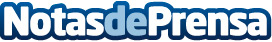 La importancia de las fuentes de agua en los colegiosLos dispensadores de agua o fuentes de agua se convierten en un elemento fundamental dentro de los centros educativos. La necesidad de los estudiantes por hidratarse es un hecho comprobado. Muchas horas de concentración y esfuerzo mental hacen que nuestro cuerpo demande una cantidad mayor de agua que la habitualDatos de contacto:Andres Granollers627649947Nota de prensa publicada en: https://www.notasdeprensa.es/la-importancia-de-las-fuentes-de-agua-en-los Categorias: Nutrición Educación Andalucia Infantil Ecología Ocio para niños http://www.notasdeprensa.es